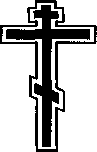 20-24 июля 2022 года Крестный ход из Борисо-Глебского мужского монастыря 
к колодчику прп. Иринарха затворника у села Кондаково20 июля (среда)  8.00 		Божественная Литургия в Благовещенском храме13.30 - 14.00  Молебен у раки преп. Иринарха затворника, в пределе пророка Илии. Крестный ходк келье преп. Иринарха14.00   	Выход из Борисо-Глебского монастыря 17.30 - 20.30 	Вечерня, утреня, 1 час  на стоянке у с. Ильинское 21.00 – 22.00	 Ужин, вечернее правило и ночлег на стоянке у с. Ильинское 21 июля (четверг)  6.00 		Подъём  6.30 - 12.00	Утренние молитвы, часы, исповедь, Божественная Литургия12.00 - 13.30	Завтрак, подготовка к выходу14.00 - 14.30	Молебен близ  Ильинского храма на краю села 17.30 - 21.00   Вечерня, утреня, 1 час на стоянке у с. Ивановское на Лехте 21.00 – 22.00	Ужин, вечернее правило и ночлег на стоянке у с. Ивановское на Лехте22 июля (пятница)  6.00 		Подъём  6.30 - 12.00	Утренние молитвы, часы, исповедь, Божественная Литургия12.00 - 13.30	Завтрак, подготовка к выходу14.00 - 14.30   Молебен у с. Ивановское на Лехте16.00 - 16.20 	Молебен у с. Георгиевское18.30 - 21.00   Вечерня, утреня, 1 час в храме с. Зубарёво21.00		Ужин, вечернее правило и ночлег в с. Зубарёво	23 июля (суббота)  6.00 		Подъём  6.30 - 12.00 	Утренние молитвы, часы, исповедь, Божественная Литургия12.00 - 13.30 	Завтрак, подготовка к выходу13.30 - 14.00   Молебен, крестный ход вокруг храма, заупокойная лития на кладбище с. Зубарево18.00 - 21.00   Всенощное бдение на стоянке у с. Кондаково21.00		Ужин, вечернее правило и ночлег на стоянке у с. Кондаково	24 июля (воскресенье)  6.00 		Подъём  6.30 - 12.30	Утренние молитвы, часы, исповедь, Божественная Литургия, 12.30	Крестный ход на Колодчик13.00 - 13.30  Водосвятный молебен на Колодчике прп. Иринарха затворника14.00 - 15.00  Обед.14.00 - 16.30	Отъезд с. Кондаково - пос. Борисоглебский на всем имеющемся транспорте.